О проведении краевого вебинара На основании письма ГБОУ ИРО Краснодарского края «О проведении краевого вебинара» от 21.05.2020 г. № 01-20/1811 информируем  о том, что кафедра коррекционной педагогики и специальной психологии  ГБОУ ИРО Краснодарского края проводит 29 мая 2020г. краевой вебинар по теме: «Современные коррекционно-развивающие технологии в дошкольном образовании». К участию в вебинаре приглашаются учителя-логопеды, психологи, учителя-дефектологи образовательных организаций Краснодарского края. Для участия в вебинаре в день проведения в с 09.30 до 10.00 необходимо перейти по ссылке:  http://connect.iro23.ru/ir340/  во вкладке «Войти в качестве гостя» заполнить поля: Ф.И.О., № образовательной организации, муниципалитет, нажать «Войти в комнату». Вебинар будет организован и  на базе МКУ СЦРО (кабинет 68). Начало вебинара в 10.00.В течение 15 минут после окончания вебинара в пункте проведения необходимо заполнить лист регистрации участников (прилагается к письму) и сканированную копию выслать на e-mail: OpalkoEN@edu.sochi.ru.  Просим руководителей  образовательных организаций обеспечить явку на вебинар заинтересованных лиц.Директор МКУ СЦРО			                           В.Г. Церекидзе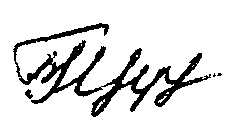 Степанова К.С.8(862)264-72-17Лист регистрацииРоссия Краснодарский крайгород-курорт Сочи Центральный районМуниципальное казенное учреждениеСочинский центр развития образованияОГРН 1032311683172     ИНН 2320112885. Сочи, ул. Юных ленинцев, 5Тел/факс (862) 264-71-87E-mail: TserekidzeVG@edu.sochi.ru(доп. muoscro@yandex.ru)__25.05.2020___ № ___02-04/368____________На № ________________ от ___________________Руководителям дошкольных образовательных организацийг.Сочи, ООг.Сочи, ООг.Сочи, ООг.Сочи, ООг.Сочи, ОО№ п/пФ.И.О.ООДолжностьПодпись